МИНИСТЕРСТВО ЗДРАВООХРАНЕНИЯ РОССИЙСКОЙ ФЕДЕРАЦИИФАРМАКОПЕЙНАЯ СТАТЬЯНастоящая фармакопейная статья распространяется на Эрготамина тартрат - бис[(6aR,9R)-N-[(2R,5S,10aS,10bS)-5-бензил-10b-гидрокси-2-метил-3,6-диоксооктагидро-8H-[1,3]оксазоло[3,2-a]пирроло[2,1-c]пиразин-2-ил]-7-метил-4,6,6a,7,8,9-гексагидроиндоло[4,3-fg]хинолин-9-карбоксамид] (2R,3R)-2,3-дигидроксибутандиоат, получаемый из рожков спорыньи эрготаминового штамма – Claviceps purpurea (Fries) Tulasne, stamm Ergotamini, сем. спрорыньевых - Clavicipitaceae, класс сумчатые грибы – Ascomycetes, применяемый для производства лекарственных препаратов.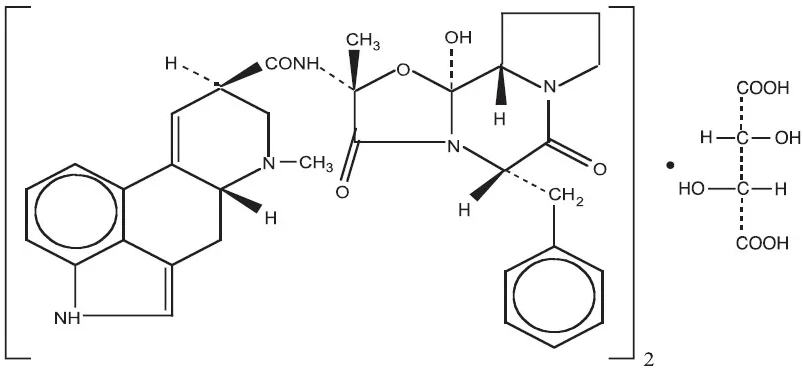 Cодержит не менее 97,0 % и не более 100,5 % эрготамина тартрата (С35Н35N5O5)2·C4H6O6 в пересчёте на сухое вещество.Описание. Кристаллический порошок белого цвета или белого со слегка сероватым или желтоватым оттенком. *Разлагается на свету, неустойчив при температуре выше +10 °С.Растворимость. Мало и медленно растворим в спирте 96 %, практически нерастворим в воде и хлороформе.ПодлинностьИК-спектрометрия. Инфракрасный спектр субстанции, снятый в диске с калия бромидом, в области от 4000 до 400 см-1 по положению полос поглощения должен соответствовать спектру стандартного образца эрготамина тартрата. Для определения испытуемую субстанцию и стандартный образец эрготамина тартрата раздельно растирают с 0,2 мл метанола и затем с калия бромидом в соответствии с требованиями ОФС «Спектрометрия в инфракрасной области».Спектрофотометрия. УФ-спектр 0,002 % раствора субстанции в 0,01 М растворе хлористоводородной кислоты в области длин волн от 250 до 350 нм должен иметь максимум поглощения при (318±3) нм и минимум поглощения при (272±2) нм. В соответствии с требованиями ОФС «Спектрометрия в УФ и видимой областях».1. Качественная реакция. 0,002 г субстанции растворяют в 5 мл винной кислоты раствора 2 % свежеприготовленного, добавляют 4,5 мл воды и перемешивают. К 1 мл полученного раствора прибавляют 2 мл диметиламинобензальдегида раствора (реактив Олпорта) и перемешивают; должно наблюдаться темно-синее окрашивание. 2. Качественная реакция.  1 мл 1 % раствора субстанции в спирте 70 % должен давать реакцию на тартраты. В соответствии с требованиями ОФС «Общие реакции на подлинность». Удельное вращение. От -150,0 до -160,0 в пересчете на сухое вещество. Определение проводят в соответствии с требованиями ОФС «Поляриметрия».Около 0,35 г (точная навеска) субстанции количественно переносят в делительную воронку вместимостью 100 мл, прибавляют 25 мл винной кислоты раствора 1 % и тщательно перемешивают, прибавляют 0,5 г натрия гидрокарбоната и осторожно перемешивают. Затем прибавляют 10 мл хлороформа, свободного от этанола, энергично встряхивают, оставляют до четкого разделения слоёв и затем хлороформный слой фильтруют через бумажный фильтр диаметром 5 см, предварительно смоченный хлороформом, свободным от этанола, в мерную колбу вместимостью 50 мл. Извлечение эрготамина повторяют еще два раза хлороформом, свободным от этанола, порциями по 10 мл и три раза порциями по 5 мл, каждый раз фильтруя через тот же фильтр в ту же колбу. Края фильтра должны быть тщательно промыты последними порциями хлороформа. Величину удельного вращения эрготамина в пересчёте на сухое вещество вычисляют по формуле:Родственные примеси. Определение проводят методом ВЭЖХ в соответствии с требованиями ОФС «Высокоэффективная жидкостная хроматография».Растворитель .Вода—Ацетонитрил – вода 10 : 90.Подвижная фаза (ПФ) А. Ацетонитрил для хроматографии—раствор А 10:90.Подвижная фаза (ПФ) Б. Ацетонитрил для хроматографии—раствор А 80:20.Раствор А. Около 1,0 г калия дигидрофосфата и 2,0 г натрия пропан-1-сульфонат моногидрата помещают в мерную колбу вместимостью 1000 мл, растворяют в 900 мл воды, доводят рН раствора до 4,3 с помощью фосфорной кислоты разведенной 10 %, доводят объём раствора водой до метки и перемешивают. Испытуемый раствор. Около 30 мг (точная навеска) субстанции помещают в мерную колбу вместимостью 50 мл, растворяют в 20 мл смеси растворителей, доводят объём раствора той же смесью до метки и перемешивают.Раствор для проверки пригодности хроматографической системы. Около 3 мг (точная навеска) эрготамина для проверки пригодности системы, содержащий примеси А, В и С, растворяют в 5,0 мл смеси растворителей. В случае определения примеси В раствор выдерживают при комнатной температуре в течение 1 ч.Условия хроматографированияОтносительные времена удерживания соединений: эрготамин - 1 (около 3 мин); примесь А – около 0,9, примесь В - около 1,1; примесь С – около 1,2.Хроматографируют стандартный раствор и испытуемый раствор. Проверка пригодности хроматографической системы. Хроматографическая система считается пригодной, если на хроматограмме стандартного раствора выполняются следующие условия:- разрешение между пиками эрготамина и примеси А должно быть не менее 1,5;- отношение сигнал/шум для пика эрготамина должно быть не менее 10;- фактор асимметрии пика эрготамина должно быть не более 2;- относительное стандартное отклонение площади пика эрготамина должно быть не более 2 % (6 введений);- эффективность хроматографической колонки, рассчитанная по пику эрготамина, должна составлять не менее 1500 теоретических тарелок.Допустимое содержание примесей: Содержание каждой из примесей в субстанции в процентах вычисляют согласно методу нормирования (ОФС «Хроматография»):- примеси С - не более 0,4 %; - примесей А и В - не более 0,2 % (для каждой примеси);- любой неиндентифицированной примеси - не более 0,1 %.Поправочные коэффициенты. Для расчёта содержания площадь пика примеси С умножаются на соответствующий поправочный коэффициент: 1,3.Не учитывают пики растворителя и пики, площадь которых составляет менее 0,05 %.Примечание.Примесь А: (6aR,9S)-N-[(2R,5S,10aS,10bS)-5-benzyl-10b-hydroxy-2-methyl-3,6-dioxooctahydro-8H-[1,3]oxazolo[3,2-a]pyrrolo[2,1-c]pyrazin-2-yl]-9-hydroxy-7-methyl-4,6,6a,7,8,9-hexahydroindolo[4,3-fg]quinoline-9-carboxamide (8-hydroxyergotamine)], CAS 72170-28-6;примесь В: 6aR,9S)-N-[(2R,5S,10aS,10bS)-5-benzyl-10b-hydroxy-2-methyl-3,6-dioxooctahydro-8H-[1,3]oxazolo[3,2-a]pyrrolo[2,1-c]pyrazin-2-yl]-7-methyl-4,6,6a,7,8,9-hexahydroindolo[4,3-fg]quinoline-9-carboxamide (ergotaminine), CAS 639-81-6;примесь С: (6aR,9R)-N-[(2R,5S,10aS,10bS)-5-benzyl-2-ethyl-10b-hydroxy-3,6-dioxooctahydro-8H-[1,3]oxazolo[3,2-a]pyrrolo[2,1-c]pyrazin-2-yl]-7-methyl-4,6,6a,7,8,9-hexahydroindolo[4,3-fg]quinoline-9-carboxamide (ergostine), CAS 2854-38-8.Потеря в массе при высушивании. Не более 5,0 %. Около 0,2 г (точная навеска) субстанции сушат в сушильном шкафу при температуре от 100 до 105 °С и остаточном давлении 60 мм рт.ст (6кПа) до постоянной массы в соответствии с требованиями ОФС «Потеря в массе при высушивании» (способ 2). Микробиологическая чистота. В соответствии с требованиями ОФС «Микробиологическая чистота».Количественное определение. Определение проводят в соответствии с требованиями ОФС «Кислотно-основное титрование в неводных средах».Около 0,1 г (точная навеска) субстанции растворяют в 10 мл уксусной кислоты ледяной и титруют 0,02 М раствором хлорной кислоты до зелёного окрашивания. Конечную точку титрования определяют потенциометрически.Параллельно проводят контрольный опыт.1 мл 0,02 М хлорной кислоты соответствуют 0,01313 г эрготамина тартрата.Хранение. В соответствии  с требованиями ОФС «Хранение лекарственных средств».Эрготамина тартратФСErgotamini tartrasВзамен ФС 42-617-95  (С33Н35N5O5)2·C4H6O6М.м. 1313,4где:−измеренный угол вращения, в градусах;1−толщина слоя, дм;m−навеска субстанции, г;0,8854−коэффициент пересчёта эрготамина тартрат на эрготамин;.W−потеря в массе при высушивании субстанции, %.КолонкаКолонкаКолонка50 мм × 4,6 мм, силикагель октадецилсилильный (С18); 1,8 мкм50 мм × 4,6 мм, силикагель октадецилсилильный (С18); 1,8 мкм50 мм × 4,6 мм, силикагель октадецилсилильный (С18); 1,8 мкмСкорость потока, мл/минСкорость потока, мл/минСкорость потока, мл/мин1,5 1,5 1,5 ДетекторДетекторДетекторспектрофотометрическийспектрофотометрическийспектрофотометрическийТемпература, колонки °СТемпература, колонки °СТемпература, колонки °С151515Длина волны, нмДлина волны, нмДлина волны, нм240240240Объём пробы, мклОбъём пробы, мклОбъём пробы, мкл1 1 1 Программа градиентаПрограмма градиентаПрограмма градиентаПрограмма градиентаПрограмма градиентаВремя, минПФ А, об.%ПФ А, об.%ПФ А, об.%ПФ В, об.%0→780→5080→5080→5020→50